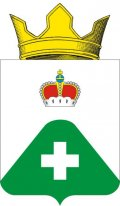 АДМИНИСТРАЦИЯСЕЛЬСКОГО ПОСЕЛЕНИЯ ВЫСОКОВОРАМЕШКОВСКИЙ РАЙОНТВЕРСКАЯ ОБЛАСТЬ_________________________________________________________________ПОСТАНОВЛЕНИЕд. Высоково  26.03. 2020                                                                                                           № 26 О проведении  месячника по благоустройствуна территории сельского поселения ВысоковоРамешковского района Тверской области                     В соответствии с Уставом сельского поселения  Высоково,    планом работы администрации сельского поселения Высоково на 2020 год и постановлением администрации Рамешковского района Тверской области № 57-па от 24.03.2020 «О проведении месячника по благоустройству населенных пунктов муниципального образования «Рамешковский район» Тверской области», администрация сельского поселения Высоково                                              ПОСТАНОВЛЯЕТ:Провести  с 30.03.2020 года  по 30.04.2020 года  месячник по благоустройству населенных пунктов сельского поселения Высоково.Отв:  администрация, руководители организаций и учреждений,  старосты, депутаты.2. Руководителям всех форм собственности, гражданам сельского поселения  провести  работы по благоустройству прилегающих территорий: уборку и  вывоз бытовых отходов.Отв: Руководители,  граждане.Администрации сельского поселения  согласовать  график проведения работ по благоустройству  в разрезе населенных пунктов со старостами.Отв. – Клопкова М.И. заместитель главы  администрации сельского поселения Высоково.  4. Контроль по выполнению  настоящего постановления возложить на заместителя главы администрации сельского поселения Высоково М.И. Клопкову. 5. Настоящее постановление подлежит официальному обнародованию.6. Настоящее постановление вступает в силу со дня официального обнародования. Глава сельского поселения Высоково                                Е.В. Смородов